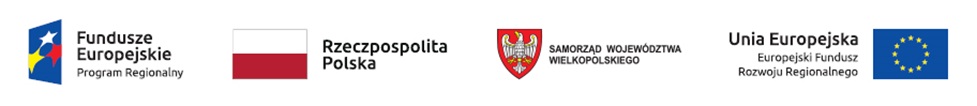 WCPIT/EA/381-05/2018SPECYFIKACJA ISTOTNYCH WARUNKÓW ZAMÓWIENIAPrzetarg nieograniczony o wartości zamówienia mniejszej niż kwoty określonej w przepisach wydanych na podstawie art. 11 ust. 8 ustawy Pzp.Nadzór inwestorski nad realizacją robót budowlanych zadania pt. „Modernizacja Pawilonu Chorych Nr 2 Szpitala w Ludwikowie w formule „ zaprojektuj i wybuduj” w ramach projektu „Wielkopolski Regionalny Program Operacyjny na lata 2014-2020, Działanie 9.1 Inwestycje w infrastrukturę zdrowotna i społeczną, Poddziałanie 9.1.1. Infrastruktura ochrony zdrowia” ZAMAWIAJĄCYWielkopolskie Centrum Pulmonologii i Torakochirurgii im. Eugenii i Janusza Zeylandów Samodzielny Publiczny Zakład Opieki Zdrowotnejul. Szamarzewskiego 62, 60-569 PoznańNIP - 781-16-18-973Regon - 631250369Tel.061 66 54 336,faks 061 66 54 308, e-mail: przetargi@wcpit.orginternet: http://wcpit.pl/pl/zamowienia-publiczneIlekroć w Specyfikacji jest mowa o „Zamawiającym“ należy przez to rozumieć Wielkopolskie Centrum Pulmonologii i Torakochirurgii im. Eugenii i Janusza Zeylandów SP ZOZ.2.	OZNACZENIE POSTĘPOWANIAPostępowanie oznaczone jest znakiem: WCPIT/EA/381-05/2018Wykonawcy powinni we wszelkich kontaktach z Zamawiającym powoływać się na wyżej podane oznaczenie.3.	TRYB POSTĘPOWANIAPostępowanie o udzielenie zamówienia prowadzone jest w trybie przetargu nieograniczonego na podstawie ustawy z dnia 29 stycznia 2004r. Prawo zamówień publicznych (tj. Dz. U. z 2017 r. poz. 1579) dalej „ustawą”. Wartość postępowania mniejsza niż kwoty określone w art. 11 ust. 8 ustawy. 4.	ŹRÓDŁA FINANSOWANIAZamówienie jest realizowane z funduszy europejskich w ramach projektu „Wielkopolski Regionalny Program Operacyjny na lata 2014-2020, Działanie 9.1 Inwestycje w infrastrukturę zdrowotną i społeczną, Poddziałanie 9.1.1. Infrastruktura ochrony zdrowia”. 5.	PRZEDMIOT ZAMÓWIENIAPrzedmiotem zamówienia jest: nadzór inwestorski nad realizacją robót budowlanych zadania pt. „Modernizacja Pawilonu Chorych Nr 2 Szpitala w Ludwikowie w formule „ zaprojektuj i wybuduj” w ramach projektu „Wielkopolski Regionalny Program Operacyjny na lata 2014-2020, Działanie 9.1 Inwestycje w infrastrukturę zdrowotna i społeczną, Poddziałanie 9.1.1. Infrastruktura ochrony zdrowia”Przedmiot zamówienie obejmuje kompleksowy nadzór inwestorski w  następujących branżach:-	konstrukcyjno–budowlanej; -	instalacyjnej w zakresie sieci, instalacji i urządzeń cieplnych, wentylacyjnych, gazowych, wodociągowych i kanalizacyjnych; -	instalacyjnej w zakresie sieci, instalacji i urządzeń elektrycznych i elektroenergetycznych;-	instalacyjnej w zakresie sieci, instalacji i urządzeń telekomunikacyjnych;Szczegółowy zakres obowiązków należących do zespołu Inspektorów Nadzoru zawarty został we wzorze umowy stanowiącym integralną część SIWZ.Szczegółowy opis robót budowlanych, nad którymi sprawowany ma być nadzór zawarty jest w:w załączniku nr 1a do SIWZ (program funkcjonalno-użytkowy), w załączniku nr 1b (wzór umowy na wykonanie roboty budowlanej, w tym prac projektowych) oraz w załączniku nr 1c (odpowiedzi na pytania wykonawców w przetargu na robotę budowlaną).Wykonawca może zaznajomić się z przebiegiem postępowania przetargowego na wykonanie roboty budowlanej na stronie internetowej szpitala- http://wcpit.pl/pl/zamowienia-publiczne/szczegoly/140?page=1CPV (Wspólny Słownik Zamówień): 71520000-9 usługi nadzoru budowlanego.PodwykonawcyWykonawca może powierzyć wykonanie części zamówienia podwykonawcom. W przypadku powierzenia wykonania części zamówienia podwykonawcom Zamawiający żąda wskazania przez Wykonawcę w Ofercie części zamówienia, których wykonanie zamierza powierzyć podwykonawcom, i podania przez Wykonawcę firm podwykonawców. Jeżeli zmiana albo rezygnacja z podwykonawcy dotyczy podmiotu, na którego zasoby wykonawca powoływał się, na zasadach określonych w art. 22a ust. 1 Ustawy, w celu wykazania spełniania warunków udziału w postępowaniu, wykonawca jest obowiązany wykazać zamawiającemu, że proponowany inny podwykonawca lub wykonawca samodzielnie spełnia je w stopniu nie mniejszym niż podwykonawca, na którego zasoby wykonawca powoływał się w trakcie postępowania o udzielenie zamówienia Zamawiający żąda, aby przed przystąpieniem do wykonania zamówienia wykonawca, o ile są już znane, podał nazwy albo imiona i nazwiska oraz dane kontaktowe podwykonawców i osób do kontaktu z nimi, zaangażowanych w usługi. Wykonawca zawiadamia zamawiającego o wszelkich zmianach danych, o których mowa w zdaniu pierwszym, w trakcie realizacji zamówienia, a także przekazuje informacje na temat nowych podwykonawców, którym w późniejszym okresie zamierza powierzyć realizację usług.Jeżeli powierzenie podwykonawcy wykonania części zamówienia następuje w trakcie jego realizacji, wykonawca na żądanie zamawiającego przedstawia oświadczenie, o którym mowa w art. 25a ust. 1 Ustawy, lub oświadczenia lub dokumenty potwierdzające brak podstaw wykluczenia wobec tego podwykonawcy.Jeżeli zamawiający stwierdzi, że wobec danego podwykonawcy zachodzą podstawy wykluczenia, wykonawca obowiązany jest zastąpić tego podwykonawcę lub zrezygnować z powierzenia wykonania części zamówienia podwykonawcy.Przepisy pkt 5 i 6 stosuje się wobec dalszych podwykonawców.Powierzenie wykonania części zamówienia podwykonawcom nie zwalnia wykonawcy z odpowiedzialności za należyte wykonanie tego zamówienia.Zamawiający nie dopuszcza możliwości składania ofert wariantowych.Oferty częścioweZamawiający nie dopuszcza składania ofert częściowych Zamawiający nie przewiduje przeprowadzenia aukcji elektronicznej.TERMIN REALIZACJI PRZEDMIOTU ZAMÓWIENIAdo zakończenia realizacji inwestycji określonej w pkt 5.1 siwz lecz nie dłużej niż do 12.11.2018 r. Szczegółowe regulacje dotyczące terminu realizacji umowy znajdują się w §3 wzoru umowy – załącznik nr 4.WARUNKI UDZIAŁU W POSTĘPOWANIU O udzielenie zamówienia mogą ubiegać się wykonawcy, którzy:nie podlegają wykluczeniu na podstawie art. 24 ust. 1 pkt 12-23 oraz art. 24 ust. 5 pkt 1 Ustawy spełniają warunki udziału w postępowaniu, określone w pkt 7.2 Warunki udziału w postępowaniu dotyczą:Zdolności technicznej lub zawodowej:Warunek ten zostanie uznany za spełniony, jeżeli Wykonawca wykaże, że:wykonał w okresie ostatnich trzech lat przed upływem terminu składania ofert, a jeśli okres prowadzenia działalności jest krótszy - w tym okresie, co najmniej:1 usługa wielobranżowego nadzoru inwestorskiego obejmująca nadzór nad budową, przebudową lub remontem budynku użyteczności publicznej o wartości robót budowlanych minimum 7 000 000 zł brutto i kubaturze minimum 8.000 m3.Roboty budowlane nad którymi sprawowane były usługi nadzoru winny być wykonane w formule „zaprojektuj i wybuduj”, a usługa powinna obejmować nadzór nad weryfikacją dokumentacji projektowej oraz pracami budowlanymi.albo1 usługa wielobranżowego nadzoru inwestorskiego obejmująca nadzór nad pracami budowlanymi tj. budową, przebudową lub remontem budynku użyteczności publicznej o wartości robót budowlanych minimum 6 700 000 zł brutto i kubaturze minimum 8.000 m3.oraz 1 usługa, której przedmiotem była weryfikacja wielobranżowej dokumentacji projektowej dotyczącej budowy, przebudowy lub remontu budynku użyteczności publicznej o kubaturze co najmniej 8.000 m3  i o wartości usługi projektowej minimum 300 000 zł brutto.UWAGA 1:Przez wielobranżowy nadzór inwestorski Zamawiający rozumie nadzór w następujących branżach:konstrukcyjno–budowlanej; instalacyjnej w zakresie sieci, instalacji i urządzeń cieplnych, wentylacyjnych, gazowych, wodociągowych i kanalizacyjnych; instalacyjnej w zakresie sieci, instalacji i urządzeń elektrycznych i elektroenergetycznych;instalacyjnej w zakresie sieci, instalacji i urządzeń telekomunikacyjnychUWAGA 2:Zgodnie definicją zawartą w § 3 pkt. 6 Rozporządzenie Ministra Infrastruktury w sprawie warunków technicznych jakim powinny odpowiadać budynki i ich usytuowanie z dnia 12 kwietnia 2002 r.  (tj. Dz.U. z 2015 r. poz. 1422) przez budynek użyteczności publicznej należy rozumieć budynek przeznaczony na potrzeby administracji publicznej, wymiaru sprawiedliwości, kultury, kultu religijnego, oświaty, szkolnictwa wyższego, nauki, wychowania, opieki zdrowotnej, społecznej lub socjalnej, obsługi bankowej, handlu, gastronomii, usług, w tym usług pocztowych lub telekomunikacyjnych, turystyki, sportu, obsługi pasażerów w transporcie kolejowym, drogowym, lotniczym, morskim lub wodnym śródlądowym, oraz inny budynek przeznaczony do wykonywania podobnych funkcji; za budynek użyteczności publicznej uznaje się także budynek biurowy lub socjalny;dysponuje wielobranżowym zespołem inspektorów nadzoru inwestorskiego składającym się z osób skierowanych przez wykonawcę do realizacji zamówienia publicznego:inspektora nadzoru – koordynatora, koordynującego pracę wielobranżowego zespołu inspektorów nadzoru posiadającego:uprawnienia budowlane do pełnienia samodzielnych funkcji technicznych w budownictwie w zakresie prowadzenia nadzoru inwestorskiego lub kierowania robotami budowlanymi bez ograniczeńdoświadczenie zawodowe  uprawniające do nadzorowania lub kierowania robotami na budowie przy zabytkach nieruchomych wpisanych do rejestru zabytków zgodnie z art. 37 ustawy z dnia 23 lipca 2003 r. o ochronie zabytków i opiece nad zabytkami (t.j. Dz. U. z 2017 poz. 2187 ze zm).aktualną przynależność do właściwej izby samorządu zawodowego z wpisem na listę członków,w ciągu okresu ostatnich 7 lat przed dniem składania ofert koordynował i nadzorował pracę wielobranżowego zespołu inspektorów nadzoru inwestorskiego nad budową, przebudową lub remontem minimum 1 obiektu wpisanego do Rejestru Zabytków, w którym wykonywano działalność leczniczą.W ciągu ostatnich 7 lat przed dniem składania ofert koordynował pracę wielobranżowego zespołu inspektorów nadzoru na minimum 1 budowie, przebudowie lub podczas remontu budynku użyteczności publicznej, o kubaturze budynku minimum 8 000 m3.Wymóg opisany w lit d) oraz e) może być spełniony w ramach jednej usługi 1 inspektora nadzoru posiadającego uprawnienia budowlane w specjalności konstrukcyjno – budowlanej bez ograniczeń, który posiada:uprawnienia budowlane do pełnienia samodzielnych funkcji technicznych w budownictwie w zakresie prowadzenia nadzoru inwestorskiego lub kierowania robotami budowlanymi bez ograniczeńaktualną przynależność do właściwej izby samorządu zawodowego z wpisem na listę członków,doświadczenie zawodowe  uprawniające do nadzorowania lub kierowania robotami na budowie przy zabytkach nieruchomych wpisanych do rejestru zabytków zgodnie z art. 37 ustawy z dnia 23 lipca 2003 r. o ochronie zabytków i opiece nad zabytkami (t.j. Dz. U. z 2017 poz. 2187 ze zm).w ciągu okresu ostatnich 7 lat przed dniem składania ofert sprawował funkcję inspektora nadzoru lub kierownika budowy w specjalności konstrukcyjno – budowlanej nad budową, przebudową lub remontem minimum 1 obiektu, w którym wykonywano działalność leczniczą.W ciągu ostatnich 7 lat przed dniem składania ofert sprawował funkcję inspektora nadzoru inwestorskiego lub kierownika budowy w specjalności konstrukcyjno – budowlanej bez ograniczeń nad min 1 budową, przebudową lub remontem budynku użyteczności publicznej, o kubaturze budynku min. 8 000 m3.Wymóg opisany w lit d) oraz e) może być spełniony w ramach jednej usługi 1 inspektora nadzoru posiadającego  uprawnienia budowlane w specjalności instalacyjnej w zakresie sieci, instalacji i urządzeń wodociągowych, kanalizacyjnych, cieplnych, wentylacyjnych i gazowych bez ograniczeń, który posiada:uprawnienia budowlane do pełnienia samodzielnych funkcji technicznych w budownictwie w zakresie prowadzenia nadzoru inwestorskiego lub kierowania robotami budowlanymi bez ograniczeńaktualną przynależność do właściwej izby samorządu zawodowego z wpisem na listę członków,W ciągu ostatnich 7 lat przed dniem składania ofert sprawował funkcję inspektora nadzoru inwestorskiego lub kierownika budowy w specjalności instalacyjnej w zakresie sieci, instalacji i urządzeń wodociągowych, kanalizacyjnych, cieplnych, wentylacyjnych i gazowych nad min 1 budową, przebudową lub remontem budynku użyteczności publicznej, o kubaturze budynku min. 8 000 m3.1 Inspektora  nadzoru posiadającego uprawnienia budowlane w specjalności instalacyjnej w zakresie sieci, instalacji i urządzeń elektrycznych i elektroenergetycznych bez ograniczeń, który posiada:uprawnienia budowlane do pełnienia samodzielnych funkcji technicznych w budownictwie w zakresie prowadzenia nadzoru inwestorskiego lub kierowania robotami budowlanymi bez ograniczeńaktualną przynależność do właściwej izby samorządu zawodowego z wpisem na listę członków,W ciągu ostatnich 7 lat przed dniem składania ofert sprawował funkcję inspektora nadzoru inwestorskiego lub kierownika budowy w specjalności instalacyjnej w zakresie sieci, instalacji i urządzeń elektrycznych i elektroenergetycznych nad min 1 budową, przebudową lub remontem budynku użyteczności publicznej, o kubaturze budynku min. 8 000 m3. 1 Inspektora nadzoru posiadającego  uprawnienia budowlane w specjalności instalacyjnej w zakresie sieci, instalacji i urządzeń telekomunikacyjnych bez ograniczeń,  który posiada:uprawnienia budowlane do pełnienia samodzielnych funkcji technicznych w budownictwie w zakresie prowadzenia nadzoru inwestorskiego lub kierowania robotami budowlanymi bez ograniczeńaktualną przynależność do właściwej izby samorządu zawodowego z wpisem na listę członków,W ciągu ostatnich 7 lat przed dniem składania ofert sprawował funkcję inspektora nadzoru inwestorskiego lub kierownika budowy w specjalności w zakresie sieci, instalacji i urządzeń telekomunikacyjnych nad min 1 budową, przebudową lub remontem budynku użyteczności publicznej, o kubaturze budynku min. 8 000 m3. Zamawiający wymaga wskazania różnych osób dla poszczególnych specjalności - tzn.  jedna osoba nie może zostać wskazana w więcej niż jednej specjalności. UWAGA 2 Osoby powyższe muszą posiadać niezbędne do wykonania zamówienia kwalifikacje zawodowe, tj. uprawnienia budowlane, o których mowa w ustawie z  dnia 7 lipca 1994 roku – Prawo budowlane (tekst jedn. Dz. U. z 2016 r., poz. 290) oraz w Rozporządzeniu Ministra Infrastruktury i Rozwoju z  dnia 11 września 2014 roku w sprawie samodzielnych funkcji technicznych w budownictwie (Dz. U. z  2014 r., poz. 1278) lub odpowiadające im ważne uprawnienia budowlane wydane na podstawie uprzednio obowiązujących przepisów prawa lub odpowiednich przepisów obowiązujących na terenie kraju, w którym Wykonawca ma siedzibę lub miejsce zamieszkania, uznanych przez właściwy organ, zgodnie z  ustawą z  dnia 22 grudnia 2015 roku o zasadach uznawania kwalifikacji zawodowych nabytych w państwach członkowskich Unii Europejskiej (Dz. U. z  2016 r., Nr 65) lub zamierzający świadczyć usługi transgraniczne w rozumieniu przepisów tej ustawy oraz art. 20a ustawy z  dnia 15 grudnia 2000 roku o samorządach zawodowych architektów oraz inżynierów budownictwa (j.t. Dz. U. z  2014 r., poz. 1946).Zamawiający, określając wymogi w zakresie posiadanych uprawnień budowlanych, dopuszcza odpowiadające im uprawnienia wydane obywatelom państw  Europejskiego Obszaru Gospodarczego, Konfederacji Szwajcarskiej z  zastrzeżeniem art. 12a oraz innych przepisów ustawy Prawo budowlane (tekst jedn. Dz. U. z 2016 r., poz. 290)Zamawiający wymaga, aby osoby powyższe były osobami, o których mowa w pkt 15.3 siwz Poleganie na zasobach innych podmiotówWykonawca może w celu potwierdzenia spełniania warunków udziału w postępowaniu, w stosownych sytuacjach oraz w odniesieniu do konkretnego zamówienia, lub jego części, polegać na zdolnościach technicznych lub zawodowych lub sytuacji finansowej lub ekonomicznej innych podmiotów, niezależnie od charakteru prawnego łączących go z nim stosunków prawnych.Wykonawca, który polega na zdolnościach lub sytuacji innych podmiotów, musi udowodnić zamawiającemu, że realizując zamówienie, będzie dysponował niezbędnymi zasobami tych podmiotów, w szczególności przedstawiając zobowiązanie tych podmiotów do oddania mu do dyspozycji niezbędnych zasobów na potrzeby realizacji zamówienia.W odniesieniu do warunków dotyczących wykształcenia, kwalifikacji zawodowych lub doświadczenia, wykonawcy mogą polegać na zdolnościach innych podmiotów, jeśli podmioty te zrealizują roboty budowlane lub usługi, do realizacji których te zdolności są wymagane. Wykonawca, który polega na sytuacji finansowej lub ekonomicznej innych podmiotów, odpowiada solidarnie z podmiotem, który zobowiązał się do udostępnienia zasobów, za szkodę poniesioną przez zamawiającego powstałą wskutek nieudostępnienia tych zasobów, chyba że za nieudostępnienie zasobów nie ponosi winy.Fakultatywne podstawy wykluczenia Zamawiający wykluczy z postępowania wykonawców, o których mowa w art. 24 ust. 5 pkt 1 ustawy.Zamawiający na podstawie art. 24 ust. 5 pkt. 1 Ustawy przewiduje wykluczenie wykonawcy w stosunku do którego otwarto likwidację, w zatwierdzonym przez sąd układzie w postępowaniu restrukturyzacyjnym jest przewidziane zaspokojenie wierzycieli przez likwidację jego majątku lub sąd zarządził likwidację jego majątku w trybie art. 332 ust. 1 ustawy z dnia 15 maja 2015 r. - Prawo restrukturyzacyjne (Dz. U. poz. 978, z późn. zm.) lub którego upadłość ogłoszono, z wyjątkiem wykonawcy, który po ogłoszeniu upadłości zawarł układ zatwierdzony prawomocnym postanowieniem sądu, jeżeli układ nie przewiduje zaspokojenia wierzycieli przez likwidację majątku upadłego, chyba że sąd zarządził likwidację jego majątku w trybie art. 366 ust. 1 ustawy z dnia 28 lutego 2003 r. - Prawo upadłościowe (Dz. U. z 2015 r. poz. 233, z późn. zm.).Wykonawcy występujący wspólnie Wykonawcy mogą wspólnie ubiegać się o udzielenie zamówieniaWykonawcy ustanawiają pełnomocnika do reprezentowania ich w postępowaniu o udzielenie zamówienia albo reprezentowania w postępowaniu i zawarcia umowy w sprawie zamówienia publicznego.Jeżeli oferta wykonawców występujących wspólnie została wybrana, zamawiający żąda przed zawarciem umowy w sprawie zamówienia publicznego umowy regulującej współpracę tych wykonawców – jeżeli nie została złożona wraz z ofertą Żaden z wykonawców występujących wspólnie nie może podlegać wykluczeniu Wykonawcy występujący wspólnie łącznie muszą spełnić warunki udziału w postępowaniu, określone w pkt 7.2.Ocena spełnienia warunków udziału w postępowaniu zostanie dokonana zgodnie z formułą: „spełnia-nie spełnia” na podstawie złożonych oświadczeń, dokumentów wymaganych przez Zamawiającego. Niespełnienie chociaż jednego z wyżej wymienionych warunków skutkować będzie wykluczeniem Wykonawcy z postępowania i uznaniem jego oferty za odrzuconą.Środki naprawcze (self-cleaning)Wykonawca, który podlega wykluczeniu na podstawie art. 24 ust. 1 pkt 13 i 14 oraz 16-20 lub ust. 5 Ustawy, może przedstawić dowody na to, że podjęte przez niego środki są wystarczające do wykazania jego rzetelności, w szczególności udowodnić naprawienie szkody wyrządzonej przestępstwem lub przestępstwem skarbowym, zadośćuczynienie pieniężne za doznaną krzywdę lub naprawienie szkody, wyczerpujące wyjaśnienie stanu faktycznego oraz współpracę z organami ścigania oraz podjęcie konkretnych środków technicznych, organizacyjnych i kadrowych, które są odpowiednie dla zapobiegania dalszym przestępstwom lub przestępstwom skarbowym lub nieprawidłowemu postępowaniu wykonawcy. Przepisu zdania pierwszego nie stosuje się, jeżeli wobec wykonawcy, będącego podmiotem zbiorowym, orzeczono prawomocnym wyrokiem sądu zakaz ubiegania się o udzielenie zamówienia oraz nie upłynął określony w tym wyroku okres obowiązywania tego zakazu.Wykonawca nie podlega wykluczeniu, jeżeli zamawiający, uwzględniając wagę i szczególne okoliczności czynu wykonawcy, uzna za wystarczające dowody przedstawione na podstawie pkt 1).W przypadkach, o których mowa w art. 24 ust. 1 pkt 19 Ustawy, przed wykluczeniem wykonawcy, zamawiający zapewnia temu wykonawcy możliwość udowodnienia, że jego udział w przygotowaniu postępowania o udzielenie zamówienia nie zakłóci konkurencji. Zamawiający wskazuje w protokole sposób zapewnienia konkurencji.8.	WYKAZ OŚWIADCZEŃ LUB DOKUMENTÓW, POTWIERDZAJĄCYCH  SPEŁNIANIE WARUNKÓW UDZIAŁU W POSTĘPOWANIU ORAZ BRAK PODSTAW WYKLUCZENIAOświadczenie wykonawcy Do oferty wykonawca dołącza aktualne na dzień składania ofert oświadczenia:dotyczące przesłanek wykluczenia z postępowania dotyczące spełniania warunków udziału w postępowaniuktórych wzór stanowi załącznik do siwz. Informacje zawarte w oświadczeniach stanowią wstępne potwierdzenie, że wykonawca nie podlega wykluczeniu oraz spełnia warunki udziału w postępowaniu.Wykonawca, który powołuje się na zasoby innych podmiotów, w celu wykazania braku istnienia wobec nich podstaw wykluczenia oraz spełniania, w zakresie, w jakim powołuje się na ich zasoby, warunków udziału w postępowaniu zamieszcza informacje o tych podmiotach w oświadczeniu, o którym mowa w pkt 1.Wykonawca, który zamierza powierzyć wykonanie części zamówienia podwykonawcom, w celu wykazania braku istnienia wobec nich podstaw wykluczenia z udziału w postępowaniu 	zamieszcza informacje o podwykonawcach w oświadczeniu, o którym mowa w pkt 1, W przypadku wspólnego ubiegania się o zamówienie przez wykonawców, oświadczenie składa każdy z wykonawców wspólnie ubiegających się o zamówienie. Dokumenty te potwierdzają brak podstaw wykluczenia w zakresie, w którym każdy z wykonawców wykazuje brak podstaw wykluczenia.Dokumenty składane przez WykonawcęZamawiający wskazuje, że zgodnie z art. 24aa ust. 1 Ustawy, zastosuje tzw. „procedurę odwróconą”. Zgodnie z tym przepisem: Zamawiający może, w postępowaniu prowadzonym w trybie przetargu nieograniczonego, najpierw dokonać oceny ofert, a następnie zbadać, czy wykonawca, którego oferta została oceniona jako najkorzystniejsza, nie podlega wykluczeniu oraz spełnia warunki udziału w postępowaniu, o ile taka możliwość została przewidziana w specyfikacji istotnych warunków zamówienia lub w ogłoszeniu o zamówieniu.Zamawiający wezwie wykonawcę, którego oferta została najwyżej oceniona, do złożenia w wyznaczonym, nie krótszym niż 5 dni, terminie aktualnych na dzień złożenia oświadczeń lub dokumentów potwierdzających:spełnianie warunków udziału w postępowaniu – wskazanych w pkt 8.3 siwzbrak podstaw wykluczenia – wskazanych w pkt 8.4 siwzJeżeli jest to niezbędne do zapewnienia odpowiedniego przebiegu postępowania o udzielenie zamówienia, zamawiający może na każdym etapie postępowania wezwać wykonawców do złożenia wszystkich lub niektórych oświadczeń lub dokumentów potwierdzających, że nie podlegają wykluczeniu, a jeżeli zachodzą uzasadnione podstawy do uznania, że złożone uprzednio oświadczenia lub dokumenty nie są już aktualne, do złożenia aktualnych oświadczeń lub dokumentów.Wykonawca nie jest obowiązany do złożenia oświadczeń lub dokumentów potwierdzających okoliczności, o których mowa w art. 25 ust. 1 pkt 1 i 3 ustawy, jeżeli zamawiający posiada oświadczenia lub dokumenty dotyczące tego wykonawcy lub może je uzyskać za pomocą bezpłatnych i ogólnodostępnych baz danych, w szczególności rejestrów publicznych w rozumieniu ustawy z dnia 17 lutego 2005 r. o informatyzacji działalności podmiotów realizujących zadania publiczne (Dz. U. z 2014 r. poz. 1114 oraz z 2016 r. poz. 352).Wykonawca, w terminie 3 dni od dnia zamieszczenia na stronie internetowej informacji, o której mowa w art. 86 ust. 5 Ustawy, przekazuje zamawiającemu oświadczenie o przynależności lub braku przynależności do tej samej grupy kapitałowej, o której mowa w art. 24 ust. 1 pkt 23 Ustawy. Wraz ze złożeniem oświadczenia, wykonawca może przedstawić dowody, że powiązania z innym wykonawcą nie prowadzą do zakłócenia konkurencji w postępowaniu o udzielenie zamówienia.W celu potwierdzenia spełniania przez wykonawcę warunków udziału w postępowaniu Zamawiający będzie żądał zgodnie z pkt 8.2 siwz następujących dokumentów:wykaz usług wykonanych, w okresie ostatnich 3 lat przed upływem terminu składania ofert, a jeżeli okres prowadzenia działalności jest krótszy - w tym okresie, wraz z podaniem ich wartości, przedmiotu, dat wykonania i podmiotów, na rzecz których usługi zostały wykonane, oraz załączeniem dowodów określających czy te usługi zostały wykonane należycie, przy czym dowodami, o których mowa, są referencje bądź inne dokumenty wystawione przez podmiot, na rzecz którego usługi były wykonywane, a jeżeli z uzasadnionej przyczyny o obiektywnym charakterze wykonawca nie jest w stanie uzyskać tych dokumentów - oświadczenie wykonawcy; wykaz osób, skierowanych przez wykonawcę do realizacji zamówienia publicznego, wraz z informacjami na temat ich kwalifikacji zawodowych, uprawnień, doświadczenia i wykształcenia niezbędnych do wykonania zamówienia publicznego, a także zakresu wykonywanych przez nie czynności oraz informacją o podstawie do dysponowania tymi osobami.W celu potwierdzenia braku podstaw wykluczenia wykonawcy z udziału w postępowaniu zamawiający żąda zgodnie z pkt 8.2 siwz następujących dokumentów:odpisu z właściwego rejestru lub z centralnej ewidencji i informacji o działalności gospodarczej, jeżeli odrębne przepisy wymagają wpisu do rejestru lub ewidencji, w celu potwierdzenia braku podstaw wykluczenia na podstawie art. 24 ust. 5 pkt 1 ustawy;oświadczenia wykonawcy o braku wydania wobec niego prawomocnego wyroku sądu lub ostatecznej decyzji administracyjnej o zaleganiu z uiszczaniem podatków, opłat lub składek na ubezpieczenia społeczne lub zdrowotne albo – w przypadku wydania takiego wyroku lub decyzji – dokumentów potwierdzających dokonanie płatności tych należności wraz z ewentualnymi odsetkami lub grzywnami lub zawarcie wiążącego porozumienia w sprawie spłat tych należności;oświadczenia wykonawcy o braku orzeczenia wobec niego tytułem środka zapobiegawczego zakazu ubiegania się o zamówienia publiczne;oświadczenia wykonawcy o przynależności albo braku przynależności do tej samej grupy kapitałowej; w przypadku przynależności do tej samej grupy kapitałowej wykonawca może złożyć wraz z oświadczeniem dokumenty bądź informacje potwierdzające, że powiązania z innym wykonawcą nie prowadzą do zakłócenia konkurencji w postępowaniu.Wykonawca mający siedzibę lub miejsce zamieszkania poza terytorium Rzeczypospolitej PolskiejJeżeli wykonawca ma siedzibę lub miejsce zamieszkania poza terytorium Rzeczypospolitej Polskiej, zamiast dokumentów, o których mowa w:pkt 8.4 ppkt 1)- składa dokument lub dokumenty wystawione w kraju, w którym wykonawca ma siedzibę lub miejsce zamieszkania, potwierdzające odpowiednio, że nie otwarto jego likwidacji ani nie ogłoszono upadłości. Dokument ten powinien być wystawiony nie wcześniej niż 6 miesięcy przed upływem terminu składania ofert.Jeżeli w kraju, w którym wykonawca ma siedzibę lub miejsce zamieszkania lub miejsce zamieszkania ma osoba, której dokument dotyczy, nie wydaje się dokumentów, o których mowa w pkt 1), zastępuje się je dokumentem zawierającym odpowiednio oświadczenie wykonawcy, ze wskazaniem osoby albo osób uprawnionych do jego reprezentacji, lub oświadczenie osoby, której dokument miał dotyczyć, złożone przed notariuszem lub przed organem sądowym, administracyjnym albo organem samorządu zawodowego lub gospodarczego właściwym ze względu na siedzibę lub miejsce zamieszkania wykonawcy lub miejsce zamieszkania tej osoby. Dokumenty winny być wystawione odpowiednio w termie określonym w pkt. 1).Wykonawca mający siedzibę na terytorium Rzeczypospolitej Polskiej, w odniesieniu do osoby mającej miejsce zamieszkania poza terytorium Rzeczypospolitej Polskiej.Nie dotyczy Wykonawca wpisany do urzędowego wykazu zatwierdzonych wykonawców lub wykonawca certyfikowany przez jednostki certyfikujące spełniające wymogi europejskich norm certyfikacji może złożyć zaświadczenie o wpisie do urzędowego wykazu wydane przez właściwy organ lub certyfikat wydany przez właściwą jednostkę certyfikującą kraju, w którym wykonawca ten ma siedzibę lub miejsce zamieszkania, wskazujące na dokumenty stanowiące podstawę wpisu lub uzyskania certyfikacji, w miejsce odpowiednich dokumentów wymienionych w pkt 8.4 oraz 8.5.W celu potwierdzenia spełniania przez oferowane usługi wymagań określonych przez zamawiającego, Zamawiający będzie żądał zgodnie z pkt 8.2 siwz następujących dokumentów:Nie dotyczy Dokumenty dotyczące podmiotów trzecich i podwykonawcówW celu oceny, czy wykonawca polegając na zdolnościach lub sytuacji innych podmiotów na zasadach określonych w art. 22a Ustawy, będzie dysponował niezbędnymi zasobami w stopniu umożliwiającym należyte wykonanie zamówienia publicznego oraz oceny, czy stosunek łączący wykonawcę z tymi podmiotami gwarantuje rzeczywisty dostęp do ich zasobów, zamawiający żąda dokumentów, które określają:zakres dostępnych wykonawcy zasobów innego podmiotu;sposób wykorzystania zasobów innego podmiotu, przez wykonawcę, przy wykonywaniu zamówienia publicznego;zakres i okres udziału innego podmiotu przy wykonywaniu zamówienia publicznego;czy podmiot, na zdolnościach którego wykonawca polega w odniesieniu do warunków udziału w postępowaniu dotyczących wykształcenia, kwalifikacji zawodowych lub doświadczenia, zrealizuje roboty budowlane lub usługi, których wskazane zdolności dotyczą.Zamawiający żąda od wykonawcy, który polega na zdolnościach lub sytuacji innych podmiotów na zasadach określonych w art. 22a Ustawy, przedstawienia w odniesieniu do tych podmiotów dokumentów wymienionych w pkt 8.4 ppkt 1-3 siwz.Forma oświadczeń i dokumentów Oświadczenia, o których mowa w pkt 8.3-8.9, dotyczące wykonawcy i innych podmiotów, na których zdolnościach lub sytuacji polega wykonawca na zasadach określonych w art. 22a ustawy oraz dotyczące podwykonawców, składane są w oryginale.Dokumenty, o których mowa w pkt 8.3-8.9, inne niż oświadczenia, o których mowa w pkt 1), składane są w oryginale lub kopii poświadczonej za zgodność z oryginałemPoświadczenia za zgodność z oryginałem dokonuje odpowiednio wykonawca, podmiot, na którego zdolnościach lub sytuacji polega wykonawca, wykonawcy wspólnie ubiegający się o udzielenie zamówienia publicznego albo podwykonawca, w zakresie dokumentów, które każdego z nich dotycząPoświadczenie za zgodność z oryginałem następuje w formie pisemnej lub w formie elektronicznej.Zamawiający może żądać przedstawienia oryginału lub notarialnie poświadczonej kopii dokumentów, o których mowa w pkt 8.3-8.9, innych niż oświadczenia, wyłącznie wtedy, gdy złożona kopia dokumentu jest nieczytelna lub budzi wątpliwości co do jej prawdziwości.Dokumenty sporządzone w języku obcym są składane wraz z tłumaczeniem na język polski.UWAGA: Wykonawca nie załącza do oferty dokumentów i oświadczeń, o których mowa w pkt 8.3, 8.4 i 8.8, które są składane zgodnie z procedurą wskazaną w pkt 8.2 INFORMACJE O SPOSOBIE POROZUMIEWANIA SIĘ ZAMAWIAJĄCEGO Z WYKONAWCAMI ORAZ PRZEKAZYWANIA OŚWIADCZEŃ LUB DOKUMENTÓWKomunikacja między zamawiającym a wykonawcami odbywa się za pośrednictwem operatora pocztowego w rozumieniu ustawy z dnia 23 listopada 2012 r. - Prawo pocztowe (Dz. U. poz. 1529 oraz z 2015 r. poz. 1830), osobiście, za pośrednictwem posłańca, faksu lub e-maila. Jeżeli zamawiający lub wykonawca przekazują oświadczenia, wnioski, zawiadomienia oraz informacje za pośrednictwem faksu/e-maila, każda ze stron na żądanie drugiej strony niezwłocznie potwierdza fakt ich otrzymania.Oferty składa się pod rygorem nieważności w formie pisemnej. Zgodnie z art. 17 ustawy z dnia 22.06.2016 r. o zmianie ustawy - Prawo zamówień publicznych oraz niektórych innych ustaw: oświadczenia, w tym jednolity europejski dokument zamówienia, składa się zgodnie z wzorem standardowego formularza w formie pisemnej albo w postaci elektronicznej.Ze strony Zamawiającego uprawnionym do kontaktów z wykonawcami są: a) Jarosław Fijałkowski – tel. 616654270 - sprawy merytoryczneb) Marzena Buksa – tel/faks 616654336/308, przetargi@wcpit.org- sprawy formalneOPIS SPOSOBU PRZYGOTOWANIA OFERT  Wykonawca może złożyć tylko jedną ofertę. Wykonawca zobowiązany jest złożyć wypełniony: formularz ofertowy (załącznik nr 2)Do oferty należy dołączyć pełnomocnictwo (oryginał lub kopia potwierdzona za zgodność z oryginałem przez notariusza), o ile prawo do podpisania oferty nie wynika z innych dokumentów złożonych wraz z ofertą.Oferta powinna być podpisana przez osobę upoważnioną do reprezentowania Wykonawcy, zgodnie z formą reprezentacji Wykonawcy określoną w rejestrze lub innym dokumencie, właściwym dla danej formy organizacyjnej Wykonawcy albo przez upełnomocnionego przedstawiciela Wykonawcy.Oferta powinna być sporządzona w języku polskim, z zachowaniem formy pisemnej pod rygorem nieważności. Każdy dokument składający się na ofertę powinien być czytelny.Każda poprawka w treści oferty, a w szczególności każde przerobienie, przekreślenie, uzupełnienie, nadpisanie, etc. powinno być parafowane i pieczętowane przez Wykonawcę, w przeciwnym razie nie będzie uwzględnione.Strony oferty powinny być trwale ze sobą połączone i kolejno ponumerowane. W treści oferty powinna być umieszczona informacja o liczbie stron.Ofertę należy umieścić w zamkniętym opakowaniu, uniemożliwiającym odczytanie jego zawartości bez uszkodzenia tego opakowania. Opakowanie powinno być oznaczone nazwą (firmą) i adresem Wykonawcy, zaadresowane następująco:OFERTA -  nadzór inwestorski nad realizacją robót budowlanych zadania pt.  „Modernizacja Pawilonu Chorych Nr 2 Szpitala w Ludwikowie w formule „ zaprojektuj i wybuduj” w ramach projektu „ Wielkopolski Regionalny Program Operacyjny na lata 2014-2020, Działanie 9.1 Inwestycje w infrastrukturę zdrowotna i społeczną, Poddziałanie 9.1.1. Infrastruktura ochrony zdrowia” nie otwierać przed 05.04.2018 roku.Przed upływem terminu składania ofert, Wykonawca może wprowadzić zmiany do złożonej oferty lub wycofać ofertę. Oświadczenia o wprowadzonych zmianach lub wycofaniu oferty powinny być doręczone Zamawiającemu na piśmie pod rygorem nieważności przed upływem terminu składania ofert. Oświadczenia powinny być opakowane tak, jak oferta, a opakowanie powinno zawierać odpowiednio dodatkowe oznaczenie wyrazem: „ZMIANA” lub „WYCOFANIE”.OPIS SPOSOBU OBLICZENIA CENY OFERTY11.1. 	Cena oferty jest ceną brutto. Cena musi być podana w PLN cyfrowo, z wyodrębnieniem należytego podatku VAT.Sposób obliczenia ceny został podany w formularzu ofertowym (załącznik nr 2).Cena ofertowa obejmuje wszystkie koszty związane z realizacją zamówienia, jakie powinien uiścić Zamawiający w związku z zawarciem i wykonaniem umowy i jest niezmienna.11.3. Jeżeli złożono ofertę, której wybór prowadziłby do powstania u zamawiającego 	obowiązku podatkowego zgodnie z przepisami o podatku od towarów i usług, 	zamawiający w celu oceny takiej oferty dolicza do przedstawionej w niej ceny 	podatek od towarów i usług, który miałby obowiązek rozliczyć zgodnie z tymi 	przepisami. Wykonawca, składając ofertę, informuje zamawiającego, czy wybór 	oferty będzie prowadzić do powstania u zamawiającego obowiązku 	podatkowego, wskazując nazwę (rodzaj) towaru lub usługi, których dostawa lub 	świadczenie będzie prowadzić do jego powstania, oraz wskazując ich wartość 	bez kwoty podatku.    WYMAGANIA DOTYCZĄCE WADIUM 12.1.  Wykonawca jest zobowiązany do wniesienia wadium w wysokości:
	3 200 zł 12.2.	Wadium musi być wniesione przed upływem terminu składania ofert do godz. 12.00, w jednej lub kilku następujących formach, w zależności od wyboru Wykonawcy:W pieniądzu, przelewem na rachunek bankowy: Powszechna Kasa Oszczędności Bank Polski SA 36 1020 4027 0000 1602 1051 8944.poręczeniach bankowych lub poręczeniach spółdzielczej kasy oszczędnościowo-kredytowej, z tym że poręczenie kasy jest zawsze poręczeniem pieniężnym;gwarancjach bankowych;gwarancjach ubezpieczeniowych;poręczeniach udzielanych przez podmioty, o których mowa w art. 6b ust. 5 pkt 2 ustawy z dnia 9 listopada 2000 r. o utworzeniu Polskiej Agencji Rozwoju Przedsiębiorczości (Dz. U. z 2014 r. poz. 1804 oraz z 2015 r. poz. 978 i 1240).Wadium wnoszone w formie poręczeń lub gwarancji:Powinno być złożone w oryginale w oddzielnym opakowaniu (niezłączone z ofertą) i musi obejmować cały okres związania ofertą.Powinno być wystawione na ZamawiającegoKoniecznym jest, aby gwarancja lub poręczenie obejmowały odpowiedzialność za wszystkie przypadki powodujące utratę wadium rzez Wykonawcę, określone w art. 6 ust. 4a 5 Ustawy. Wadium to musi być bezwarunkowe, realizowane na pierwsze żądanie Zamawiającego.Wadium wniesione w pieniądzu przelewem na rachunek bankowy musi wpłynąć na wskazany w pkt.12.2.ppkt 1) rachunek bankowy Zamawiającego najpóźniej przed upływem terminu składania ofert.Zamawiający dokona zwrotu wadium na zasadach określonych w art.46 ust.1-4 Ustaw.Zgodnie z art. 46 ust. 5 Ustawy Zamawiający zatrzyma wadium wraz z odsetkami, w przypadku gdy Wykonawca, którego oferta zostanie wybrana:odmówi podpisania umowy w sprawie zamówienia publicznego na warunkach określonych w ofercie;nie wniesie wymaganego zabezpieczenia należytego wykonania umowy;zawarcie umowy w sprawie zamówienia publicznego stanie się niemożliwe z przyczyn leżących po stronie Wykonawcy. Zgodnie z art. 46 ust. 4a Ustawy Zamawiający zatrzymuje wadium wraz z odsetkami, jeżeli wykonawca w odpowiedzi na wezwanie, o którym mowa w art. 26 ust. 3 i 3a, z przyczyn leżących po jego stronie, nie złożył oświadczeń lub dokumentów potwierdzających okoliczności, o których mowa w art. 25 ust. 1, oświadczenia, o którym mowa w art. 25a ust. 1, pełnomocnictw lub nie wyraził zgody na poprawienie omyłki, o której mowa w art. 87 ust. 2 pkt 3, co spowodowało brak możliwości wybrania oferty złożonej przez wykonawcę jako najkorzystniejszej. W tytule przelewu, a także treści poręczenia lub gwarancji wykonawca winien umieścić nazwę przetargu, którego dotyczy wadium.13.	MIEJSCE ORAZ TERMIN SKŁADANIA I OTWARCIA OFERT13.1 Oferty można składać od poniedziałku do piątku w godz. 700 – 1430 do dnia 05.04.2018 r. do godz. 12.00 w sekretariacie Dyrekcji Szpitala lub też przesłać w wyżej wymienionym terminie na adres Zamawiającego13.2 Otwarcie złożonych ofert nastąpi w dniu 05.04.2018 r. o godz. 13.00 w Sali Konferencyjnej w budynku Administracji Szpitala.13.3 Otwarcie ofert jest jawne. Zamawiający niezwłocznie zawiadamia wykonawcę o złożeniu oferty po terminie oraz niezwłocznie zwraca ofertę, która została złożona po terminie.14.	TERMIN ZWIĄZANIA OFERTĄTermin związania ofertą wynosi 30 dni. Bieg terminu związania ofertą rozpoczyna się wraz z upływem terminu składania ofert.Wykonawca samodzielnie lub na wniosek Zamawiającego może przedłużyć termin związania ofertą, z tym że Zamawiający może tylko raz, co najmniej na 3 dni przed upływem terminu związania ofertą, zwrócić się do wykonawców o wyrażenie zgody na przedłużenie terminu, o którym mowa w pkt 14.1., o oznaczony okres, nie dłuższy jednak niż 60 dni.Przedłużenie okresu związania ofertą jest dopuszczalne tylko z jednoczesnym przedłużeniem okresu ważności wadium albo, jeżeli nie jest to możliwie, z wniesieniem nowego wadium na przedłużony okres związania ofertą. Jeżeli przedłużenie terminu związania ofertą dokonywane jest po wyborze oferty najkorzystniejszej, obowiązek wniesienia nowego wadium lub jego przedłużenia dotyczy jedynie wykonawcy, którego oferta została wybrana jako najkorzystniejsza.W przypadku wniesienia odwołania po upływie terminu składania ofert bieg terminu związania ofertą ulegnie zawieszeniu do czasu ogłoszenia przez Krajową Izbę Odwoławczą orzeczenia.15.  KRYTERIA WYBORU OFERTY15.1 Przy dokonywaniu wyboru oferty Zamawiający stosować będzie następujące kryteria:cena (C) – waga 40 %doświadczenie osób pełniących nadzór inwestorski – waga 60 %15.2 Kryterium cena (C) będzie rozpatrywane na podstawie ceny brutto za wykonanie przedmiotu zamówienia, podanej przez Wykonawcę w ofercie. Zamawiający przyzna punkty na podstawie poniższego wzoru:15.3. Kryterium doświadczenie osób pełniących nadzór inwestorski (D) będzie rozpatrywane na podstawie ilości punktów uzyskanych zgodnie z formularzem oferty (maksymalnie – 60)Doświadczenie inspektora nadzoru – koordynatora, koordynującego pracę wielobranżowego zespołu inspektorów nadzoru posiadającegoPunktacja będzie przyznawana zgodnie z warunkiem określonym w pkt 7.2.2 ppkt 1) lit e):1 budowa, przebudowa lub remont budynku użyteczności publicznej – 0 pkt2 budowy, przebudowy lub remonty budynku użyteczności publicznej – 4 pkt3 budowy, przebudowy lub remonty budynku użyteczności publicznej – 8 pkt4 lub więcej budowy, przebudowy lub remonty budynku użyteczności publicznej – 12 pkt Zamawiający wymaga, aby osoba ta była osobą, o której mowa
w pkt. 7.2.2 ppkt 1)Doświadczenie inspektora nadzoru posiadającego uprawnienia budowlane w specjalności konstrukcyjno – budowlanej bez ograniczeń.Punktacja będzie przyznawana zgodnie z warunkiem określonym w pkt 7.2.2 ppkt 2) lit e):1 budowa, przebudowa lub remont budynku użyteczności publicznej – 0 pkt2 budowy, przebudowy lub remonty budynku użyteczności publicznej – 4 pkt3 budowy, przebudowy lub remonty budynku użyteczności publicznej – 8 pkt4 lub więcej budowy, przebudowy lub remonty budynku użyteczności publicznej – 12 pkt Zamawiający wymaga, aby osoba ta była osobą, o której mowa
w pkt. 7.2.2 ppkt 2)Doświadczenie inspektora nadzoru posiadającego uprawnienia budowlane w specjalności instalacyjnej w zakresie sieci, instalacji i urządzeń wodociągowych, kanalizacyjnych, cieplnych, wentylacyjnych i gazowych bez ograniczeń.Punktacja będzie przyznawana zgodnie z warunkiem określonym w pkt 7.2.2 ppkt 3) lit c):1 budowa, przebudowa lub remont budynku użyteczności publicznej – 0 pkt2 budowy, przebudowy lub remonty budynku użyteczności publicznej – 4 pkt3 budowy, przebudowy lub remonty budynku użyteczności publicznej – 8 pkt4 lub więcej budowy, przebudowy lub remonty budynku użyteczności publicznej – 12 pkt Zamawiający wymaga, aby osoba ta była osobą, o której mowa
w pkt. 7.2.2 ppkt 3)Doświadczenie inspektora nadzoru posiadającego uprawnienia budowlane w specjalności instalacyjnej w zakresie sieci, instalacji i urządzeń elektrycznych i elektroenergetycznych bez ograniczeń.Punktacja będzie przyznawana zgodnie z warunkiem określonym w pkt 7.2.2 ppkt 4) lit c):1 budowa, przebudowa lub remont budynku użyteczności publicznej – 0 pkt2 budowy, przebudowy lub remonty budynku użyteczności publicznej – 4 pkt3 budowy, przebudowy lub remonty budynku użyteczności publicznej – 8 pkt4 lub więcej budowy, przebudowy lub remonty budynku użyteczności publicznej – 12 pkt Zamawiający wymaga, aby osoba ta była osobą, o której mowa
w pkt. 7.2.2 ppkt 4)Doświadczenie inspektora nadzoru posiadającego uprawnienia budowlane w specjalności instalacyjnej w zakresie sieci, instalacji i urządzeń telekomunikacyjnych bez ograniczeń.Punktacja będzie przyznawana zgodnie z warunkiem określonym w pkt 7.2.2 ppkt 5) lit c):1 budowa, przebudowa lub remont budynku użyteczności publicznej – 0 pkt2 budowy, przebudowy lub remonty budynku użyteczności publicznej – 4 pkt3 budowy, przebudowy lub remonty budynku użyteczności publicznej – 8 pkt4 lub więcej budowy, przebudowy lub remonty budynku użyteczności publicznej – 12 pkt Zamawiający wymaga, aby osoba ta była osobą, o której mowa
w pkt. 7.2.2 ppkt 5)15.4. Zamawiający dokona wyboru oferty tego z Wykonawców, która uzyska w wyniku oceny najwięcej punktów. Przyznanie punków poszczególnym ofertom odbędzie się w oparciu o następujący wzór:Ocena oferty = C+DINFORMACJE O FORMALNOŚCIACH, JAKICH NALEŻY DOPEŁNIĆ PO WYBORZE OFERTY W CELU ZAWARCIA UMOWY.16.1.	Wykonawca, którego oferta zostanie uznana za najkorzystniejszą, zobowiązany będzie, po uprawomocnienia się decyzji o wyborze jego oferty, a przed podpisaniem umowy, przedłożyć Zamawiającemu umowę podmiotów wspólnie ubiegających się o udzielenie zamówienia stwierdzającą solidarną odpowiedzialność wszystkich Wykonawców za realizację zamówienia oraz zawierającą upoważnienie dla jednego z Wykonawców do składania i przyjmowania oświadczeń wobec Zamawiającego w imieniu wszystkich Wykonawców, a także do otrzymywania należnych płatności (o ile nie została przedłożona wraz z ofertą). 16.2. 	O terminie złożenia dokumentów, o których mowa w pkt. 16.1 Zamawiający powiadomi Wykonawcę odrębnym pismem.16.3 Umowa zostanie zawarta zgodnie ze wzorem stanowiącym załącznik do siwz.      ZABEZPIECZENIE NALEŻYTEGO WYKONANIA UMOWYZamawiający wymaga wniesienia przed podpisaniem umowy zabezpieczenia należytego wykonania umowy w wysokości 10% ceny brutto podanej w ofercie.Zabezpieczenie może być wnoszone według wyboru wykonawcy w jednej lub w kilku następujących formach:pieniądzu -  przelewem na rachunek bankowy: Powszechna Kasa Oszczędności Bank Polski SA 36 1020 4027 0000 1602 1051 8944poręczeniach bankowych lub poręczeniach spółdzielczej kasy oszczędnościowo-kredytowej, z tym że zobowiązanie kasy jest zawsze zobowiązaniem pieniężnym;gwarancjach bankowych;gwarancjach ubezpieczeniowych;poręczeniach udzielanych przez podmioty, o których mowa w art. 6b ust. 5 pkt 2 ustawy z dnia 9 listopada 2000 r. o utworzeniu Polskiej Agencji Rozwoju Przedsiębiorczości.Treść gwarancji/poręczenia powinna zawierać:oświadczenie poręczyciela lub gwaranta o zapłacie kwoty poręczonej lub gwarantowanej, stanowiącej zabezpieczenie wykonania, bezwarunkowo po otrzymaniu pierwszego wezwania na piśmie od Zamawiającego stwierdzającego, że kwota jest mu należna. Gwarancja/poręczenie nie może uzależniać realizacji kwoty od konieczności dostarczenia przez Zamawiającego dodatkowych dokumentów lub oświadczeń na potwierdzenie tego, że kwota poręczona lub gwarantowana jest mu należna; postanowienie, iż żadna zmiana czy uzupełnienie lub inna modyfikacja warunków umowy, które mogą zostać przeprowadzone na podstawie tej umowy lub w jakichkolwiek dokumentach, jakie mogą zostać sporządzone między Zamawiającym a Wykonawcą, nie uwalniają poręczyciela lub gwaranta od odpowiedzialności wynikającej z gwarancji lub poręczenia;oświadczenie, że poręczyciel lub gwarant zrzeka się obowiązku powiadomienia go o takiej zmianie uzupełnieniu czy modyfikacji.Zasady i terminy zwrotu zabezpieczenia określone zostały we wzorze umowy POUCZENIE O ŚRODKACH OCHRONY PRAWNEJŚrodki ochrony prawnej (odwołanie, skarga) przysługują  wykonawcy, a także innemu podmiotowi, jeżeli ma lub miał interes w uzyskaniu danego zamówienia oraz poniósł lub może ponieść szkodę w wyniku naruszenia przez zamawiającego przepisów ustawy.Odwołanie18.1	.	Odwołanie przysługuje wyłącznie od niezgodnej z przepisami ustawy czynności zamawiającego podjętej w postępowaniu o udzielenie zamówienia lub zaniechania czynności, do której zamawiający jest zobowiązany na podstawie ustawy.W niniejszym postępowaniu odwołanie przysługuje wyłącznie wobec czynności:określenia warunków udziału w postępowaniu;wykluczenia odwołującego z postępowania o udzielenie zamówienia;odrzucenia oferty odwołującego;opisu przedmiotu zamówienia;wyboru najkorzystniejszej oferty..	Odwołanie powinno wskazywać czynność lub zaniechanie czynności zamawiającego, której zarzuca się niezgodność z przepisami ustawy, zawierać zwięzłe przedstawienie zarzutów, określać żądanie oraz wskazywać okoliczności faktyczne i prawne uzasadniające wniesienie odwołania.Odwołanie wnosi się do Prezesa Izby w formie pisemnej lub w postaci elektronicznej, podpisane bezpiecznym podpisem elektronicznym weryfikowanym przy pomocy ważnego kwalifikowanego certyfikatu lub równoważnego środka, spełniającego wymagania dla tego rodzaju podpisu. Zgodnie z art. 180 ust. 5 ustawy Odwołujący przesyła kopię odwołania zamawiającemu przed upływem terminu do wniesienia odwołania w taki sposób, aby mógł on zapoznać się z jego treścią przed upływem tego terminu. Domniemywa się, iż zamawiający mógł zapoznać się z treścią odwołania przed upływem terminu do jego wniesienia, jeżeli przesłanie jego kopii nastąpiło przed upływem terminu do jego wniesienia przy użyciu środków komunikacji elektronicznej. Odwołanie wnosi się w terminie 5 dni od dnia przesłania informacji o czynności zamawiającego stanowiącej podstawę jego wniesienia - jeżeli zostały przesłane w sposób określony w art. 180 ust. 5 zdanie drugie albo w terminie 10 dni - jeżeli zostały przesłane w inny sposób.Odwołanie wobec treści ogłoszenia o zamówieniu, a także wobec postanowień specyfikacji istotnych warunków zamówienia, wnosi się w terminie5 dni od dnia zamieszczenia ogłoszenia w Biuletynie Zamówień Publicznych lub specyfikacji istotnych warunków zamówienia na stronie internetowej Odwołanie wobec czynności innych niż określone w pkt 6 i 7 wnosi się w terminie 5 dni od dnia, w którym powzięto lub przy zachowaniu należytej staranności można było powziąć wiadomość o okolicznościach stanowiących podstawę jego wniesienia JAWNOŚĆ POSTĘPOWANIANie ujawnia się informacji stanowiących tajemnicę przedsiębiorstwa w rozumieniu przepisów o zwalczaniu nieuczciwej konkurencji, jeżeli wykonawca, nie później niż w terminie składania ofert, zastrzegł, że nie mogą być one udostępniane oraz wykazał iż zastrzeżone informacje stanowią tajemnicę przedsiębiorstwa.Wykonawca nie może zastrzec informacji których mowa w art. 86 ust. 4 Ustawy.W przypadku zastrzeżenia informacji wykonawca, ma obowiązek wydzielić z oferty informacje stanowiące tajemnicę przedsiębiorstwa i oznaczyć je klauzulą „NIE UDOSTĘPNIAĆ. INFORMACJE STANOWIĄ TAJEMNICĘ PRZEDSIĘBIORSTWA W ROZUMIENIU ART. 11 UST. 4 USTAWY O ZWALCZANIU NIEUCZCIWEJ KONKURENCJI (DZ. U. z 1993 r., Nr 47, poz. 211 z późn. zm.)”.20. INFORMACJE KOŃCOWE  Wykonawca może zwrócić się do zamawiającego o wyjaśnienie treści specyfikacji istotnych warunków zamówienia. Zamawiający jest obowiązany udzielić wyjaśnień niezwłocznie, jednak nie później niż na 2 dni przed upływem terminu składania ofert- pod warunkiem że wniosek o wyjaśnienie treści specyfikacji istotnych warunków zamówienia wpłynął do zamawiającego nie później niż do końca dnia, w którym upływa połowa wyznaczonego terminu składania ofert.Jeżeli wniosek o wyjaśnienie treści specyfikacji istotnych warunków zamówienia wpłynął po upływie terminu składania wniosku, o którym mowa w pkt 20.1, lub dotyczy udzielonych wyjaśnień, zamawiający może udzielić wyjaśnień albo pozostawić wniosek bez rozpoznania.Przedłużenie terminu składania ofert nie wpływa na bieg terminu składania wniosku, o którym mowa w pkt 20.1W uzasadnionych przypadkach zamawiający może przed upływem terminu składania ofert zmienić treść specyfikacji istotnych warunków zamówienia. Dokonaną zmianę treści specyfikacji zamawiający udostępnia na stronie internetowej. Załączniki:Załącznik nr 1a - program funkcjonalno-użytkowy,Załącznik nr 1b - wzór umowy na wykonanie roboty budowlanej, w tym prac projektowych,Załącznik nr 1c – odpowiedzi na pytania wykonawców w przetargu na robotę budowlaną,Załącznik nr  2 - formularz ofertowy;Załącznik nr 3a -oświadczenie o spełnieniu warunków postępowania, Załącznik nr 3b - oświadczenie wykonawcy o braku podstaw wykluczenia,Załącznik nr 4 – wzór umowy.C =C minx 40 pktC =C ox 40 pktgdzie:      C min – cena brutto oferty najtańszej– cena brutto oferty najtańszejC o– cena brutto oferty ocenianej– cena brutto oferty ocenianej